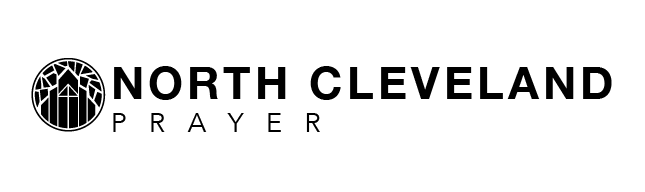 Mondays7:00 PM 4th floor, Prayer for the Nations, Rev. Thomas & Laji George Tuesdays6:30 AM - 8:00 AM Private Group, Rev. Kay Horner via conference call10:00 AM - 11:00 AM A160, Ladies Prayer & Praise, Joyce Higgins11:00 AM – NOON (1st Tuesday), 4th floor, All Staff Prayer Meeting, Pastors Mark & Sandra Kay6:00 PM - 7:00 PM (1st Tuesday), Main Sanctuary, Pastor Sandra Kay Williams6:00 PM - 7:00 PM 4th Floor, all other Tuesdays, Rev. Dan Bowles5:30 PM – 6:30 PM 3rd floor, Single Women, Pauline Smith & Karen Franklin (2nd & 4th Tues)7:00 PM – 7:30 PM 3rd floor LEE U Prayer leaders (Spring & Fall semesters)7:30 PM - 8:30 PM  4th floor, LEE U Prayer (open to all, Spring & Fall semesters)Wednesdays10:00 – 11:30 AM 4th floor, The Ramp (Pastor Sam Bentley)Noon - 1:00 PM 4th floor, Prayer for HealingNoon – 1:00 PM 3rd floor, NC Women’s Cabinet (2nd Wednesday), Pastor Sandra Kay6:00 – 6:30 PM Altitude Middle School, Team (Altitude room over Dixon Chapel)6:00 – 6:30 PM Elevation High School, Macey Jones (Elevation HS room)7:15 PM - 8:30 PM 3rd floor, Celebrate Recovery Men’s Group7:15 PM – 8:30 PM 4th floor, Celebrate Recovery Women’s Group8:30 PM - 9:30 PM, 3rd floor, The Gathering College MinistryThursdays11:00 AM, Prayer for The Gathering, Dixon Chapel, Rev. Diane Bustamante11:30 AM - Noon 4th floor, Prayer for AmericaNoon - 1:00 PM 4th floor, Women’s Prayer, Maxine HughesNoon - 1:00 PM 3rd floor, Men’s group, Vince Buffington7:00 PM Prayer for Church & Pastor’s Council Mtgs (last Thursday) Pastor Sandra Kay virtually7:00 PM - 8:00 PM - 3rd floor, Lee U Evangelistic Singers (1st & 3rd Thursdays) to resume Fall 2021Fridays9:30 AM - 11:00 AM 3rd floor, Hispanic Women’s Prayer, Rev. Eva Colon & Lourdes El-Qadi6:30 PM - 8:30 PM 3rd floor, Hispanic Women’s Prayer, Milka EspinozaSaturdays 8:00 – 9:00 AM 3rd floor, (last Saturday) Arrows, students’ prayer middle school to college, Mona EllisNoon – 1:00 PM 4th floor, Lamp of the Church, Harry SessomsTo learn more or join an existing prayer group, go to the NCCOG app and click on groups/prayer.To launch and lead a new prayer group, go to nccog.com/prayer. INTERNATIONAL PRAYER CENTERGroup Schedule